Муниципальное автономное общеобразовательное учреждение «Прииртышская средняя общеобразовательная школа» 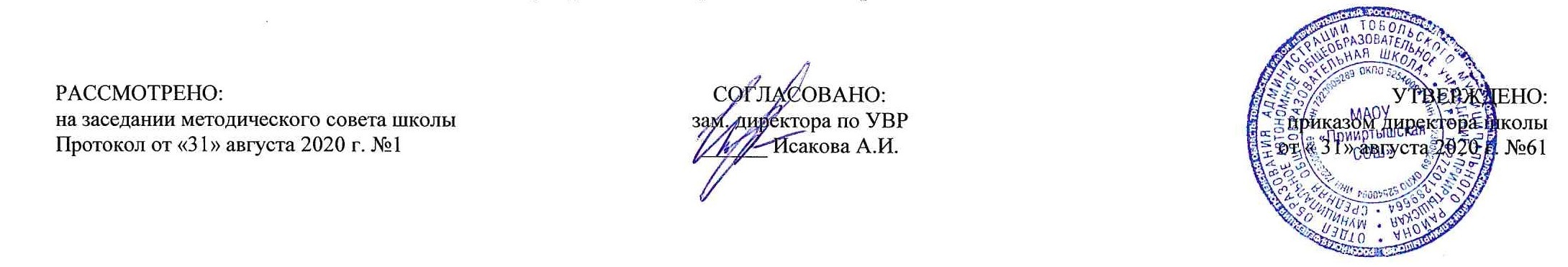 РАБОЧАЯ ПРОГРАММА по технологиидля 2 классана 2020-2021 учебный годПланирование составлено в соответствии 	ФГОС НООСоставитель программы: Пуминова Светлана Владимировна,учитель начальных классов высшей квалификационной категории2020 годПланируемые результаты освоения учебного предметаСодержание учебного предмета      Раздел 1: Художественная мастерская. (10 часов)Анализ задания, организация рабочего места в зависимости от вида работы, планирование трудового процесса.Рациональное размещение на рабочем месте материалов и инструментов, распределение рабочего времени. Отбор и анализ информации.Общее представление о материалах. Исследование элементарных физических, механических и технологических свойств доступных материалов.Многообразие материалов и их практическое применение в жизни.Подготовка материалов к работе. Экономное расходование материалов. Выбор материалов по их декоративно-художественным и конструктивным свойствам.Инструменты и приспособления для обработки доступных материалов, выполнение приёмов и их рационального и безопасного использования.Общее представление о технологическом процессе: анализ устройства и назначение изделий; разметка деталей на глаз, по шаблону, выделение деталей, формообразование деталей, складывание, сборка деталей.Понятие о конструкции изделия; различные виды конструкций и способы их сборки. Конструирование и моделирование изделий из различных материалов по образцу, рисунку.Работа в малых группах, осуществление сотрудничества, выполнение социальных ролей. Элементарная творческая деятельность и проектная деятельность. Несложные коллективные, групповые и индивидуальные проекты. Результат проектной деятельности – изделия.     Раздел 2: Чертёжная мастерская. (6 часов)Рукотворный мир как результат труда человека; разнообразие предметов рукотворного мира.Анализ задания, организация рабочего места в зависимости от вида работы, планирование трудового процесса. Отбор и анализ информации, её использование в организации работы. Контроль и корректировка хода работы.Подготовка материалов к работе. Экономное расходование материалов. Выбор материалов по их декоративно-художественным и конструктивным свойствам. Инструменты и приспособления для обработки доступных материалов.Общее представление о технологическом процессе: анализ устройства и назначение изделий; разметка деталей на глаз, по шаблону, выделение деталей, формообразование деталей, складывание, сборка деталей.Виды условных графических изображений: рисунок, простейший чертёж, эскиз, схема. Назначение линий чертежа. Чтение условных графических изображений. Разметка деталей с опорой на простейший чертёж, эскиз. Изготовление изделий по рисунку, простейшему чертежу или эскизу, схеме.Различные виды конструкций и способы их сборки. Способы присоединения деталей.      Раздел 3: Конструкторская мастерская. (10 часов)Трудовая деятельность и её значение в жизни человека. Рукотворный мир как результат труда человека; разнообразие предметов рукотворного труда.Мастера и их профессии. Элементарные общие правила создания предметов рукотворного мира.Рациональное размещение на рабочем месте материалов и инструментов, распределение рабочего времени. Контроль и корректировка хода работы.Элементарная творческая деятельность и проектная деятельность. Несложные коллективные, групповые и индивидуальные проекты. Результат проектной деятельности – изделия.Выполнение доступных видов работ по самообслуживанию, оказание доступных видов помощи малышам, взрослым и сверстникам.Конструирование и моделирование изделий из природных материалов, из бумаги складыванием, сгибанием, по образцу и рисунку. Неразборные (однодетальные) и разборные (многодетальные) конструкции (аппликации, изделие из текстиля, комбинирование материалов), общее представление. Неподвижное соединение деталей.       Раздел 4: Рукодельная мастерская. (8 часов)Трудовая деятельность и её значение в жизни человека. Рукотворный мир как результат труда человека; разнообразие предметов рукотворного труда.Мастера и их профессии. Элементарные общие правила создания предметов рукотворного мира.Мастера и их профессии; анализ задания, планирование трудового процесса. Рациональное размещение на рабочем месте материалов и инструментов, распределение рабочего времени. Контроль и корректировка хода работы.Тематическое планированиеПриложение 1Календарно - тематическое планированиеУченик научится:	Ученик получит возможность научиться:- называть наиболее распространенные в своем регионе профессии (в том числе профессии своих родителей) и описывать их особенности;- понимать общие правила создания предметов рукотворного мира: соответствие изделия обстановке, удобство (функциональность), прочность, эстетическую выразительность — и руководствоваться ими в своей продуктивной деятельности;- организовывать свое рабочее место в зависимости от вида работы, выполнять доступные действия по самообслуживанию и доступные виды домашнего труда;- подбирать доступные в обработке материалы для изделий;- отбирать и выполнять приемы выполнения работы;- применять приемы рациональной безопасной работы ручными инструментами: чертежными (линейка, угольник, циркуль), режущими (ножницы) и колющими (швейная игла);- выполнять символические действия моделирования и преобразования модели; - анализировать устройство изделия: выделять детали, их форму, определять взаимное расположение, виды соединения деталей;- решать простейшие задачи конструктивного характера по изменению вида и способа соединения деталей: на достраивание, придание новых свойств конструкции, а также другие доступные и сходные по сложности задачи;- изготавливать несложные конструкции изделий по рисунку, простейшему чертежу или эскизу, образцу и доступным заданным условиям;- понимать информацию, представленную в учебнике в различных формах;-  наблюдать информационные объекты   различной   природы (текст,   графика), которые демонстрирует взрослый.- уважительно относиться к труду людей;- отбирать и выстраивать оптимальную технологическую последовательность реализации собственного или предложенного учителем замысла;- прогнозировать конечный практический результат и самостоятельно комбинировать художественные технологии в соответствии с конструктивной или декоративно-художественной задачей;- соотносить объемную конструкцию, основанную на правильных геометрических формах, с изображениями их разверток;- понимать и объяснять значение компьютера в жизни человека, в собственной жизни;-  понимать и объяснять смысл слова «информация»;- с помощью взрослого выходить на учебный сайт по предмету «Технология»;- бережно относиться к техническим устройствам;- работать с мышью и клавиатурой, оформлять небольшие тексты с помощью текстового редактора;- соблюдать режим и правила работы на компьютере.№п/пРазделы, темыКоличествочасов1.Художественная мастерскаяЧто ты уже знаешь?Коробочка в технике оригами. Декорирование коробочки природным материалом.Зачем художнику знать о тоне, форме и размере? Композиция из семян растений.Какова роль цвета в композиции?Аппликация в круге. Цветочная композиция.Какие бывают цветочные композиции?Композиция из засушенных растений. Букет в вазе.Как увидеть белое изображение на белом фоне?Белое на белом.Изготовление рельефных композиций из белой бумаги.Композиция с утёнком.Что такое симметрия? Как получить симметричные детали?Изготовление композиций из симметричных бумажных деталей.Соборы и замки.Собачка и павлин.Можно ли сгибать картон? Как?Выполнение биговки по сгибам деталей.Рыбка.Наши проекты. Африканская саванна.Изготовление изделий сложных форм в одной тематике.Как плоское превратить в объёмное?Как согнуть картон по кривой линии? Проверим себя102.Чертёжная мастерскаяЧто такое технологические операции и способы?Изготовление изделий с деталями, сложенными пружинкой.Игрушки с пружинками. Медвежонок, бабочка.Что такое чертёж и как его прочитать?Изделия и их чертежи.Необычная открытка.Как изготовить несколько одинаковых прямоугольников?Изготовление изделий с основой прямоугольной формы по их чертежам.  Блокнот.Можно ли без шаблона разметить круг?Изготовление изделий с круглыми  деталями, размеченными с помощью циркуля.Пригласительный билет.Цветок – шестиугольник.Мастерская Деда Мороза и Снегурочки.Изготовление изделий из кругов, размеченных с помощью циркуля, и частей кругов, из деталей прямоугольных форм, размеченных с помощью угольника и линейки.Оригамушки.Открытка в технике оригами.Проверим себя.Проверка знаний и умений по теме. Симметричные снежинки63.Конструкторская мастерскаяКакой секрет у подвижных игрушек?Изготовление изделий с шарнирным механизмом по принципу качения детали.Игрушка – качалка.Как из неподвижной игрушки сделать подвижную?Изготовление изделий с шарнирным механизмом по принципу вращения.Вертушка.Ещё один способ сделать игрушку подвижной.Изготовление изделий с шарнирным механизмом по принципу марионетки – «дергунчик».Обезьянка с подвижными лапками.Можно ли соединить детали без соединительных материалов?Изготовление модели самолёта. Сборка щелевым замком.День Защитника Отечества. Изменяется ли вооружение в армии?Изготовление изделия на военную тематику.Открытка-вертолёт.Как машины помогают человеку?Изготовление моделей машин по их развёрткам.Машина полиции.Поздравляем женщин и девочек.Изготовление поздравительных открыток с использованием разметки по линейке или угольнику и других, ранее освоенных знаний и умений.Открытка к 8 Марта.Наши проекты. «Создадим свой город».Изготовление макета родного города или города мечты.Макет города.Что интересного в работе архитектора?Лепка. Дом моей мечты.Проверим себя.104.Рукодельная мастерскаяКакие бывают ткани?Изготовление изделий из нетканых материалов (ватных дисков, синтепона).Композиция с цветами.Какие бывают нитки. Как они используются?Изготовление изделий, частью которых является помпон.Помпон из пряжи.Что такое натуральные ткани? Каковы их свойства?Изготовление изделий, требующих наклеивание ткани на картонную основу.Подставка «Ёжик»Строчка косого стежка. Есть ли у неё «дочки»?Изготовление изделий с вышивкой крестом.Кораблик. Ёлочка.Как ткань превращается в изделие? Лекало.Изготовление изделий, размеченных по лекалам и соединённых изученными ручными строчками.Чехол для телефона.Сумочка-собачка.Как ткань превращается в изделие? Лекало.Изготовление изделий, размеченных по лекалам и соединённых изученными ручными строчками.Чехол для телефона.Сумочка-собачка.Как ткань превращается в изделие? Лекало.Изготовление изделий, размеченных по лекалам и соединённых изученными ручными строчками.Чехол для телефона.Сумочка-собачка.Что узнали, чему научились.Зарядка для ума.81 четверть82 четверть83 четверть104 четверть8Итого за год:34№п\п№п\п№ в темеДатаДатаТемаТип урока, форма проведенияПланируемые предметные результатыПланируемые предметные результаты№п\п№п\п№ в темепланфактТемаТип урока, форма проведенияПланируемые предметные результатыПланируемые предметные результатыРаздел 1: Художественная мастерская. (10 часов)Раздел 1: Художественная мастерская. (10 часов)Раздел 1: Художественная мастерская. (10 часов)Раздел 1: Художественная мастерская. (10 часов)Раздел 1: Художественная мастерская. (10 часов)Раздел 1: Художественная мастерская. (10 часов)Раздел 1: Художественная мастерская. (10 часов)Раздел 1: Художественная мастерская. (10 часов)Раздел 1: Художественная мастерская. (10 часов)1.1.1.Что ты уже знаешь?Коробочка в технике оригами. Декорирование коробочки природным материалом.Урок открытия нового знания.Проблемный урок.Знать правила ТБ при работе с природным материалом.Уметь применять ранее полученные знания для выполнения практического задания; декорировать коробочки природным материалом.Знать правила ТБ при работе с природным материалом.Уметь применять ранее полученные знания для выполнения практического задания; декорировать коробочки природным материалом.2.2.2.Зачем художнику знать о тоне, форме и размере? Композиция из семян растений.Урок открытия нового знания. Проблемный урок.Знать термины «тон», «форма», «размер».Уметь: составлять композиции по образцу и собственному замыслу, обучиться умению выбирать правильный план работы из двух предложенных.Знать термины «тон», «форма», «размер».Уметь: составлять композиции по образцу и собственному замыслу, обучиться умению выбирать правильный план работы из двух предложенных.3.3.3.Какова роль цвета в композиции?Аппликация в круге. Цветочная композиция.Урок рефлексии.Мультимедиа – урок.Знать правила ТБ.Уметь: подбирать близкие по цвету и контрастные цвета, использовать линейку в качестве шаблона, размечать детали по шаблону, составлять композиции по образцу и собственному замыслу, обучиться умению выбирать правильный план работы из двух предложенных.4.4.4.Какие бывают цветочные композиции?Композиция из засушенных растений. Букет в вазе.Урок открытия нового знания.Урок – практикум.Знать термины «композиция», «орнамент»Уметь:  находить разные виды композиций; видеть композиции в работах художников; составлять разные виды композиций из листьев; подбирать цветосочетания бумагиЗнать термины «композиция», «орнамент»Уметь:  находить разные виды композиций; видеть композиции в работах художников; составлять разные виды композиций из листьев; подбирать цветосочетания бумаги5.5.5.Как увидеть белое изображение на белом фоне?Белое на белом.Изготовление рельефных композиций из белой бумаги.Композиция с утёнком.Урок открытия нового знания.Урок – исследование.Знать термины «шаблон», «композиция».Уметь:  получать объемные формы из бумажного листа; размечать несколько одинаковых деталей по шаблону и придавать им объем, наклеивать за фрагмент, точечно, использовать законы композиции.Знать термины «шаблон», «композиция».Уметь:  получать объемные формы из бумажного листа; размечать несколько одинаковых деталей по шаблону и придавать им объем, наклеивать за фрагмент, точечно, использовать законы композиции.6.6.6.Что такое симметрия? Как получить симметричные детали?Изготовление композиций из симметричных бумажных деталей.Соборы и замки.Собачка и павлин.Урок открытия нового знания.Мультимедиа – урок.Знать: понятия «симметрия», «ось симметрии»; способы складывания бумаги в несколько слоев, гармошкой и на «глаз»Уметь: определять симметричные и несимметричные изображения и предметы; узнавать образцы традиционного искусства, выполненными в технике симметричного вырезания;  размечать симметричные детали складыванием заготовок в несколько слоев, гармошкой и на « глаз».Знать: понятия «симметрия», «ось симметрии»; способы складывания бумаги в несколько слоев, гармошкой и на «глаз»Уметь: определять симметричные и несимметричные изображения и предметы; узнавать образцы традиционного искусства, выполненными в технике симметричного вырезания;  размечать симметричные детали складыванием заготовок в несколько слоев, гармошкой и на « глаз».7.7.7.Можно ли сгибать картон? Как?Выполнение биговки по сгибам деталей.Рыбка.Урок открытия нового знания. Урок – исследование.Знать: сведения о картоне,  правила ТБ.Уметь освоить биговку, упражняться в ее выполнении по сгибам деталей.Знать: сведения о картоне,  правила ТБ.Уметь освоить биговку, упражняться в ее выполнении по сгибам деталей.8.8.8.Наши проекты. Африканская саванна.Изготовление изделий сложных форм в одной тематике.Урок общеметодологической направленности.Урок – проект.Знать правила ТБ.Уметь распределять обязанности и работать в группах по 4-6 человек по единому творческому замыслу с опорой на рисунки; презентовать результаты своей работы.Знать правила ТБ.Уметь распределять обязанности и работать в группах по 4-6 человек по единому творческому замыслу с опорой на рисунки; презентовать результаты своей работы.9.9.9.Как плоское превратить в объёмное?Урок открытия нового знания. Урок – исследование.Знать понятия «плоское», «объемное».Уметь: получать объемные детали путем надрезания и последующего складывания части детали; упражняться в изготовлении выпуклой детали клюва, в разметке детали по половине шаблона; закрепить умение выполнять биговку.Знать понятия «плоское», «объемное».Уметь: получать объемные детали путем надрезания и последующего складывания части детали; упражняться в изготовлении выпуклой детали клюва, в разметке детали по половине шаблона; закрепить умение выполнять биговку.10.10.10.Как согнуть картон по кривой линии? Проверим себя.Урок открытия нового знания.Урок смешанного типа.Знать правила ТБ.Уметь: освоить прием криволинейного сгибания картона, упражняться по освоению приема криволинейного сгиба;  выполнять биговку, размечать детали по половине шаблона.Знать правила ТБ.Уметь: освоить прием криволинейного сгибания картона, упражняться по освоению приема криволинейного сгиба;  выполнять биговку, размечать детали по половине шаблона.Раздел 2: Чертёжная мастерская. (6 часов)Раздел 2: Чертёжная мастерская. (6 часов)Раздел 2: Чертёжная мастерская. (6 часов)Раздел 2: Чертёжная мастерская. (6 часов)Раздел 2: Чертёжная мастерская. (6 часов)Раздел 2: Чертёжная мастерская. (6 часов)Раздел 2: Чертёжная мастерская. (6 часов)Раздел 2: Чертёжная мастерская. (6 часов)Раздел 2: Чертёжная мастерская. (6 часов)11.11.1.Что такое технологические операции и способы?Изготовление изделий с деталями, сложенными пружинкой.Игрушки с пружинками. Медвежонок, бабочка.Урок рефлексии.Смешанный урок.Знать основные технологические операции ручной обработки материала и способов их выполнения.Уметь: подбирать технологические операции и способы их выполнения к предложенным готовым изделиям;  складывать бумажные полоски пружинкой.Знать основные технологические операции ручной обработки материала и способов их выполнения.Уметь: подбирать технологические операции и способы их выполнения к предложенным готовым изделиям;  складывать бумажные полоски пружинкой.12.12.2.Что такое чертёж и как его прочитать?Изделия и их чертежи.Необычная открытка.Урок открытия нового знания.Проблемный урок.Знать термины «чертеж», «разметка».Уметь: строить прямоугольник от одного прямого угла; изготавливать изделие по его чертежу;  читать чертеж и выполнять по ним разметку деталей; осваивать умение работать с линейкой; проводить прямые линии, линию через две точки, строить отрезки заданной длины;  измерять отрезки и стороны многоугольников по линейке.Знать термины «чертеж», «разметка».Уметь: строить прямоугольник от одного прямого угла; изготавливать изделие по его чертежу;  читать чертеж и выполнять по ним разметку деталей; осваивать умение работать с линейкой; проводить прямые линии, линию через две точки, строить отрезки заданной длины;  измерять отрезки и стороны многоугольников по линейке.13.13.3.Как изготовить несколько одинаковых прямоугольников?Изготовление изделий с основой прямоугольной формы по их чертежам.  Блокнот.Урок общеметодологической направленности.Интегрированный урок.Знать понятия «разметка», «прямой угол», «читать чертеж».Уметь: работать с приемом разметки прямоугольника от двух прямых углов;  размечать одинаковые бумажные полоски;  читать чертеж.Знать понятия «разметка», «прямой угол», «читать чертеж».Уметь: работать с приемом разметки прямоугольника от двух прямых углов;  размечать одинаковые бумажные полоски;  читать чертеж.14.14.4.Можно ли без шаблона разметить круг?Изготовление изделий с круглыми деталями, размеченными с помощью циркуля.Пригласительный билет.Цветок – шестиугольник.Урок открытия нового знания.Проблемный урок.Знать: понятия «окружность», «циркуль», «радиус»; правила ТБ.Уметь: строить окружность циркулем, откладывать радиус окружности циркулем по линейке, строить окружность заданного радиуса.Знать: понятия «окружность», «циркуль», «радиус»; правила ТБ.Уметь: строить окружность циркулем, откладывать радиус окружности циркулем по линейке, строить окружность заданного радиуса.15.15.5.Мастерская Деда Мороза и Снегурочки.Изготовление изделий из кругов, размеченных с помощью циркуля, и частей кругов, из деталей прямоугольных форм, размеченных с помощью угольника и линейки.Оригамушки.Открытка в технике оригами.Урок открытия нового знания.Урок – мастерская.Знать о чертеже круглой детали; правила ТБ.Уметь соотносить детали с их чертежом. Знать о чертеже круглой детали; правила ТБ.Уметь соотносить детали с их чертежом. 16.16.6.Проверим себя.Проверка знаний и умений по теме. Симметричные снежинки.Урок развивающего контроля.Урок – практикум.Знать основные технологические операции ручной обработки материала и способов их выполнения.Уметь: подбирать технологические операции и способы их выполнения к предложенным готовым изделиям; оценивать свои достижения.Знать основные технологические операции ручной обработки материала и способов их выполнения.Уметь: подбирать технологические операции и способы их выполнения к предложенным готовым изделиям; оценивать свои достижения.Раздел 3: Конструкторская мастерская. (10 часов)Раздел 3: Конструкторская мастерская. (10 часов)Раздел 3: Конструкторская мастерская. (10 часов)Раздел 3: Конструкторская мастерская. (10 часов)Раздел 3: Конструкторская мастерская. (10 часов)Раздел 3: Конструкторская мастерская. (10 часов)Раздел 3: Конструкторская мастерская. (10 часов)Раздел 3: Конструкторская мастерская. (10 часов)Раздел 3: Конструкторская мастерская. (10 часов)17.17.1.Какой секрет у подвижных игрушек?Изготовление изделий с шарнирным механизмом по принципу качения детали.Игрушка – качалка.Урок рефлексии.Урок – исследование.Знать приемы безопасной работы с шилом и способы его хранения. Уметь:  прокалывать отверстия  шилом; освоить шарнирное соединение деталей.Знать приемы безопасной работы с шилом и способы его хранения. Уметь:  прокалывать отверстия  шилом; освоить шарнирное соединение деталей.18.18.2.Как из неподвижной игрушки сделать подвижную?Изготовление изделий с шарнирным механизмом по принципу вращения.Вертушка.Урок открытия нового знания.Проблемный урок.Знать понятия «шарнир», «механизм»Уметь: изготавливать шарнирный механизм по принципу вращения; применять ранее освоенные способы разметки и соединения деталей.Знать понятия «шарнир», «механизм»Уметь: изготавливать шарнирный механизм по принципу вращения; применять ранее освоенные способы разметки и соединения деталей.19.19.3.Ещё один способ сделать игрушку подвижной.Изготовление изделий с шарнирным механизмом по принципу марионетки – «дергунчик».Обезьянка с подвижными лапками.Урок рефлексии.Урок – практикум.Знать: о шарнирном механизме, правила ТБ.Уметь: изготавливать шарнирный механизм по принципу игрушки - «дергунчик», использовать ранее освоенные способы разметки и соединения деталей.Знать: о шарнирном механизме, правила ТБ.Уметь: изготавливать шарнирный механизм по принципу игрушки - «дергунчик», использовать ранее освоенные способы разметки и соединения деталей.20.20.4.Можно ли соединить детали без соединительных материалов?Изготовление модели самолёта. Сборка щелевым замком.Урок открытия нового знания.Урок – исследование.Знать понятия «модель», «щелевой замок».Уметь: называть основные конструктивные части самолета.размечать детали по сетке.Знать понятия «модель», «щелевой замок».Уметь: называть основные конструктивные части самолета.размечать детали по сетке.21.21.5.День Защитника Отечества. Изменяется ли вооружение в армии?Изготовление изделия на военную тематику.Открытка-вертолёт.С. 92 – 93, продумать декор изделия.Урок открытия нового знания.Урок – праздник.Знать термин «технологическая карта»; о военной технике и вооружении.Уметь: размечать детали по чертежу; работать по технологической карте.Знать термин «технологическая карта»; о военной технике и вооружении.Уметь: размечать детали по чертежу; работать по технологической карте.22.22.6.Как машины помогают человеку?Изготовление моделей машин по их развёрткам.Машина полиции. с. 96 – 97, оцени готовое изделие по памятке 3.Урок общеметодологической направленности.Мультимедиа – урок.Знать о специальном транспорте и его назначении.Уметь тренироваться в сборке модели по ее развертке.Знать о специальном транспорте и его назначении.Уметь тренироваться в сборке модели по ее развертке.23.23.7.Поздравляем женщин и девочек.Изготовление поздравительных открыток с использованием разметки по линейке или угольнику и других, ранее освоенных знаний и умений.Открытка к 8 Марта.С. 98 – 101, продумать декор открытки.Урок рефлексии.Урок – праздник.Знать: о способах передачи информации в открытках, истории открыток; правила ТБ.Уметь изготавливать изделия с разборными и неразборными конструкциями; добиваться способов получения объема.Знать: о способах передачи информации в открытках, истории открыток; правила ТБ.Уметь изготавливать изделия с разборными и неразборными конструкциями; добиваться способов получения объема.24.24.8.Наши проекты. «Создадим свой город».Изготовление макета родного города или города мечты.Макет города.С. 102 – 107, создать макет своего города.Урок открытия нового знания.Урок – проект.Знать об архитекторах и использовании в архитектуре средств художественной выразительности.Уметь: изготовлять макеты зданий, деталей деревьев, кустарников и заборов складыванием  заготовок.Знать об архитекторах и использовании в архитектуре средств художественной выразительности.Уметь: изготовлять макеты зданий, деталей деревьев, кустарников и заборов складыванием  заготовок.25.25.9.Что интересного в работе архитектора?Лепка. Дом моей мечты.С. 102 – 107, создать макет своего города.Урок открытия нового знания. Музейный урок.Знать об архитекторах и использовании в архитектуре средств художественной выразительности.Уметь: изготовлять макеты зданий, деталей деревьев, кустарников и заборов складыванием  заготовок.Знать об архитекторах и использовании в архитектуре средств художественной выразительности.Уметь: изготовлять макеты зданий, деталей деревьев, кустарников и заборов складыванием  заготовок.26.26.10.Проверим себя.С. 108, найти правильные ответы на вопросы в учебнике.Урок развивающего контроля.Урок – практикум.Уметь применять полученные навыки в практической деятельности; презентовать результаты своей работы; оценивать свои достижения.Уметь применять полученные навыки в практической деятельности; презентовать результаты своей работы; оценивать свои достижения.Раздел 4: Рукодельная мастерская. (8 часов)Раздел 4: Рукодельная мастерская. (8 часов)Раздел 4: Рукодельная мастерская. (8 часов)Раздел 4: Рукодельная мастерская. (8 часов)Раздел 4: Рукодельная мастерская. (8 часов)Раздел 4: Рукодельная мастерская. (8 часов)Раздел 4: Рукодельная мастерская. (8 часов)Раздел 4: Рукодельная мастерская. (8 часов)Раздел 4: Рукодельная мастерская. (8 часов)27.27.1.Какие бывают ткани?Изготовление изделий из нетканых материалов (ватных дисков, синтепона).Композиция с цветами.С. 110 – 113, завершить работу дома.Урок открытия нового знания.Музейный урок.Знать о строении тканей и нетканых материалов, их свойствах и назначении.Уметь: размечать детали на «глаз» и по шаблонам; точечно соединять детали; выполнять биговку.Знать о строении тканей и нетканых материалов, их свойствах и назначении.Уметь: размечать детали на «глаз» и по шаблонам; точечно соединять детали; выполнять биговку.28.28.2.Какие бывают нитки. Как они используются?Изготовление изделий, частью которых является помпон.Помпон из пряжи.С. 114 – 117, оценить готовое изделие по памятке 3.Урок рефлексии.Урок смешанного типа.Знать о видах, происхождении ниток и их использовании.  Уметь: изготавливать кольца для помпона с помощью циркуля, делать чертеж; изготовлять помпон из пряжи.Знать о видах, происхождении ниток и их использовании.  Уметь: изготавливать кольца для помпона с помощью циркуля, делать чертеж; изготовлять помпон из пряжи.29.29.3.Что такое натуральные ткани? Каковы их свойства?Изготовление изделий, требующих наклеивание ткани на картонную основу.Подставка «Ёжик»С. 118 – 121, завершить декор изделия.Урок открытия нового знания.Урок – исследование.Знать общее представление о видах натуральных тканей, их свойствах. Уметь: узнавать разные виды тканей, различать их; соединять  детали из ткани путем нанесения клейстера на большую тканевую поверхность.Знать общее представление о видах натуральных тканей, их свойствах. Уметь: узнавать разные виды тканей, различать их; соединять  детали из ткани путем нанесения клейстера на большую тканевую поверхность.30.30.4.Строчка косого стежка. Есть ли у неё «дочки»?Изготовление изделий с вышивкой крестом.Кораблик. Ёлочка.С. 122 – 125, знать названия швов.Урок открытия нового знания.Урок – практикум.Знать о вышивке разных народов, видеть ее сходства и различия; правила ТБ при работе с иглой и булавками. Уметь: выполнять пробные упражнения по вышивке строчки косого стежка и крестика; учиться безузелковому закреплению нити на ткани.Знать о вышивке разных народов, видеть ее сходства и различия; правила ТБ при работе с иглой и булавками. Уметь: выполнять пробные упражнения по вышивке строчки косого стежка и крестика; учиться безузелковому закреплению нити на ткани.31.31.5.Как ткань превращается в изделие? Лекало.Изготовление изделий, размеченных по лекалам и соединённых изученными ручными строчками.Чехол для телефона.Сумочка-собачка.С. 126 – 129, знать правила работы с колющими, режущими предметами.Урок открытия нового знания.Урок – экскурсия.Знать о технологических операциях изготовления изделий из ткани; правила ТБ при работе с иглой, булавками, ножницами.Уметь: тренироваться в разметке деталей кроя по лекалу, резанию тканей, соединении деталей кроя изученными строчками,  пришиванию бусины.Знать о технологических операциях изготовления изделий из ткани; правила ТБ при работе с иглой, булавками, ножницами.Уметь: тренироваться в разметке деталей кроя по лекалу, резанию тканей, соединении деталей кроя изученными строчками,  пришиванию бусины.32.32.6.Как ткань превращается в изделие? Лекало.Изготовление изделий, размеченных по лекалам и соединённых изученными ручными строчками.Чехол для телефона.Сумочка-собачка.С. 126 – 129, продолжить работу.Урок рефлексии. Урок – исследование.Знать о технологических операциях изготовления изделий из ткани; правила ТБ при работе с иглой, булавками, ножницами.Уметь: тренироваться в разметке деталей кроя по лекалу, резанию тканей, соединении деталей кроя изученными строчками,  пришиванию бусины.Знать о технологических операциях изготовления изделий из ткани; правила ТБ при работе с иглой, булавками, ножницами.Уметь: тренироваться в разметке деталей кроя по лекалу, резанию тканей, соединении деталей кроя изученными строчками,  пришиванию бусины.33.33.7.Как ткань превращается в изделие? Лекало.Изготовление изделий, размеченных по лекалам и соединённых изученными ручными строчками.Чехол для телефона.Сумочка-собачка. С. 126 – 129, оценить готовое изделие по памятке 3.Урок рефлексии.Урок – практикум.Знать о технологических операциях изготовления изделий из ткани; правила ТБ при работе с иглой, булавками, ножницами.Уметь: тренироваться в разметке деталей кроя по лекалу, резанию тканей, соединении деталей кроя изученными строчками,  пришиванию бусины.Знать о технологических операциях изготовления изделий из ткани; правила ТБ при работе с иглой, булавками, ножницами.Уметь: тренироваться в разметке деталей кроя по лекалу, резанию тканей, соединении деталей кроя изученными строчками,  пришиванию бусины.34.34.8.Что узнали, чему научились.Зарядка для ума.С. 130 – 132, проверить себя.Урок развивающего контроля.Урок практикум.Уметь: использовать освоенные знания и умения для решения предложенных задач, оценивать свои достижения.Уметь: использовать освоенные знания и умения для решения предложенных задач, оценивать свои достижения.